Из опыта работы детской общественной организации «Добрые дети мира» МАОУ СОШ № 51 им. М.З. Петрицы по реализации проекта «ЗДОРОВОЕ ПОКОЛЕНИЕ»Цели и задачи проекта:-Расширение представлений о профилактике такбакокурения, употребления психоактивных веществ, привитии навыков здорового образа жизни;-Формирование навыков недопущения правонарушений, привлечение подростков, находящихся в трудной жизненной ситуации к участию в соревновательном процессе в группах по принципу «равный - равному»;-Вовлечениение подростков, склонных к совершению правонарушений, родителей из асоциальных семей в роль активных участников спортивных мероприятий.1. Старт проекта проходил 1 марта 2019 года  в праздничной обстановке. Программа включала в себя  прохождение команд класса по этапам (в командах было   не менее 2-х родителей, для родителей специальные конкурсы и призы), Массовый старт проект, проходил во дворе школы. Масштабный спортивный праздник создал позитивный эмоциональный настрой у учеников школы на весь срок проведения проекта.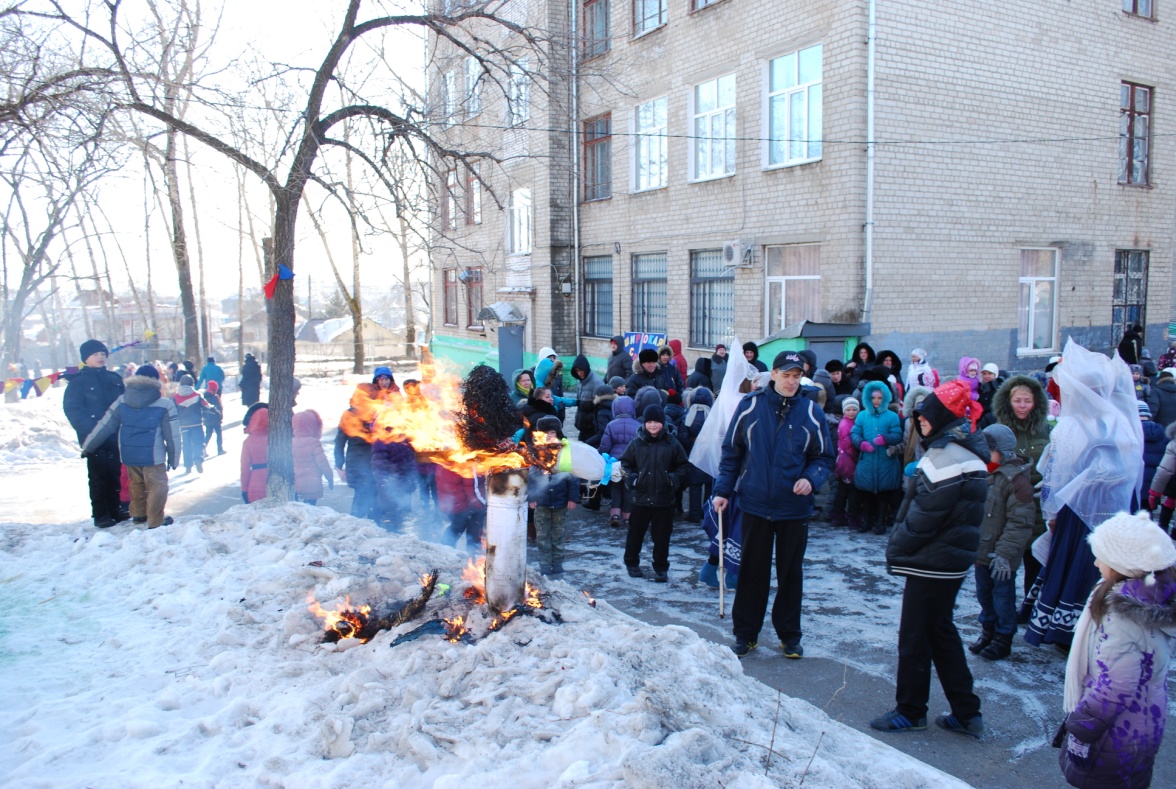 Спортивные соревнования проходили по этапам с фиксацией результатов. В организации этапов учителям помогали старшеклассники и родители.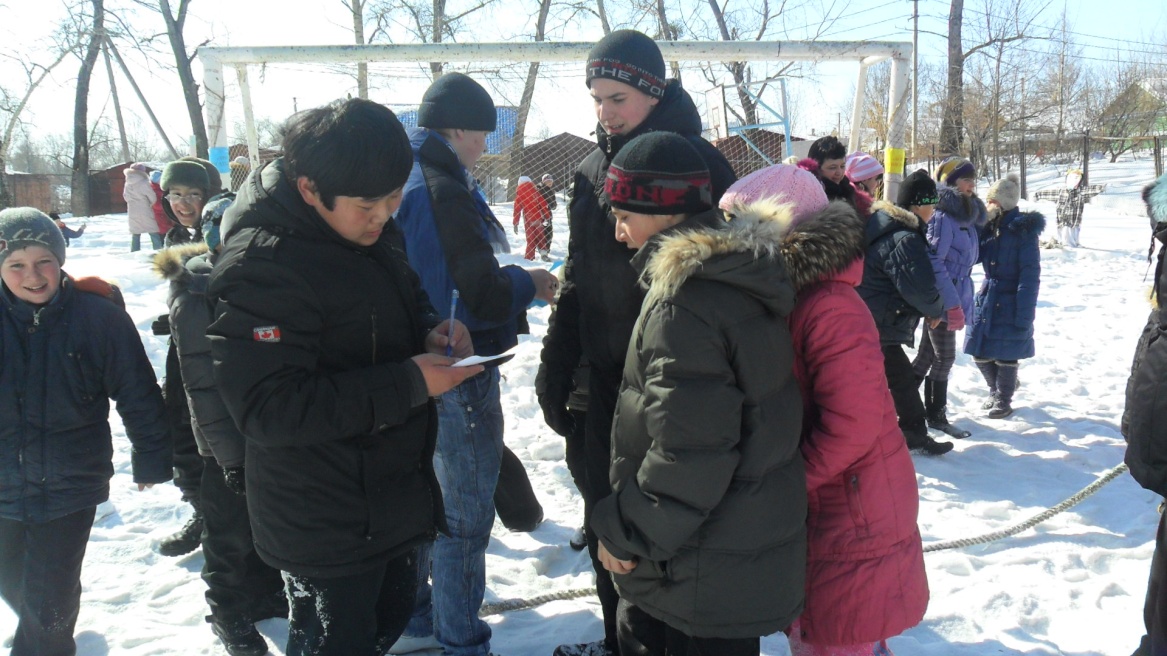 В программу спортивных состязаний входили:веселые эстафетысиловые шутливые бои»перетягивание каната и другие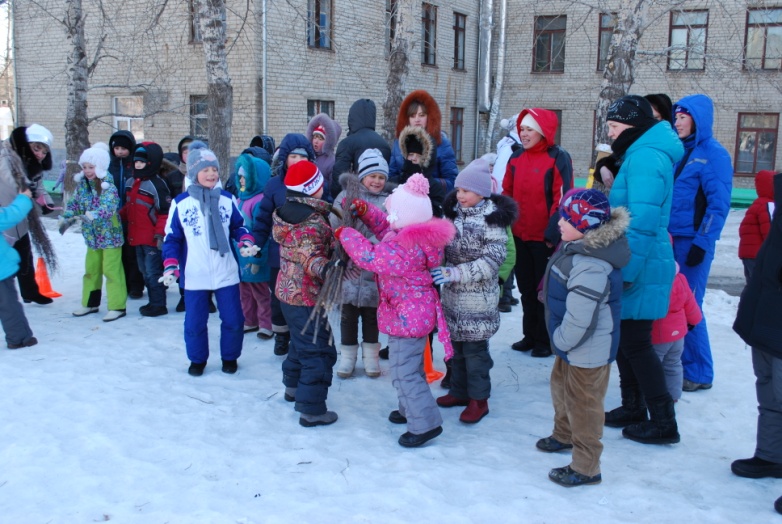 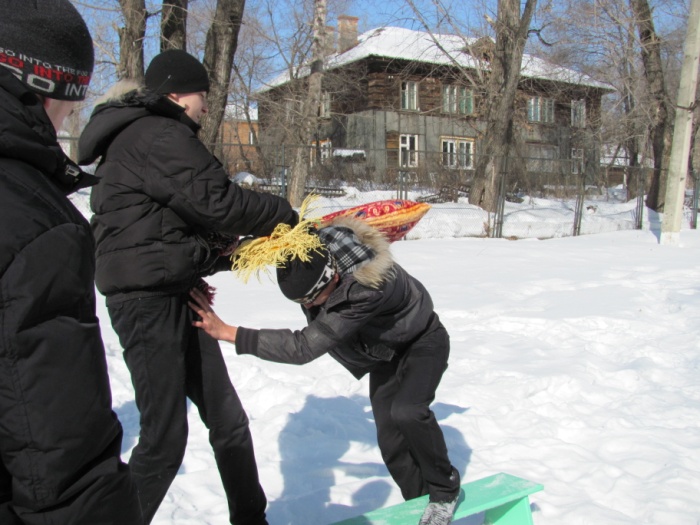 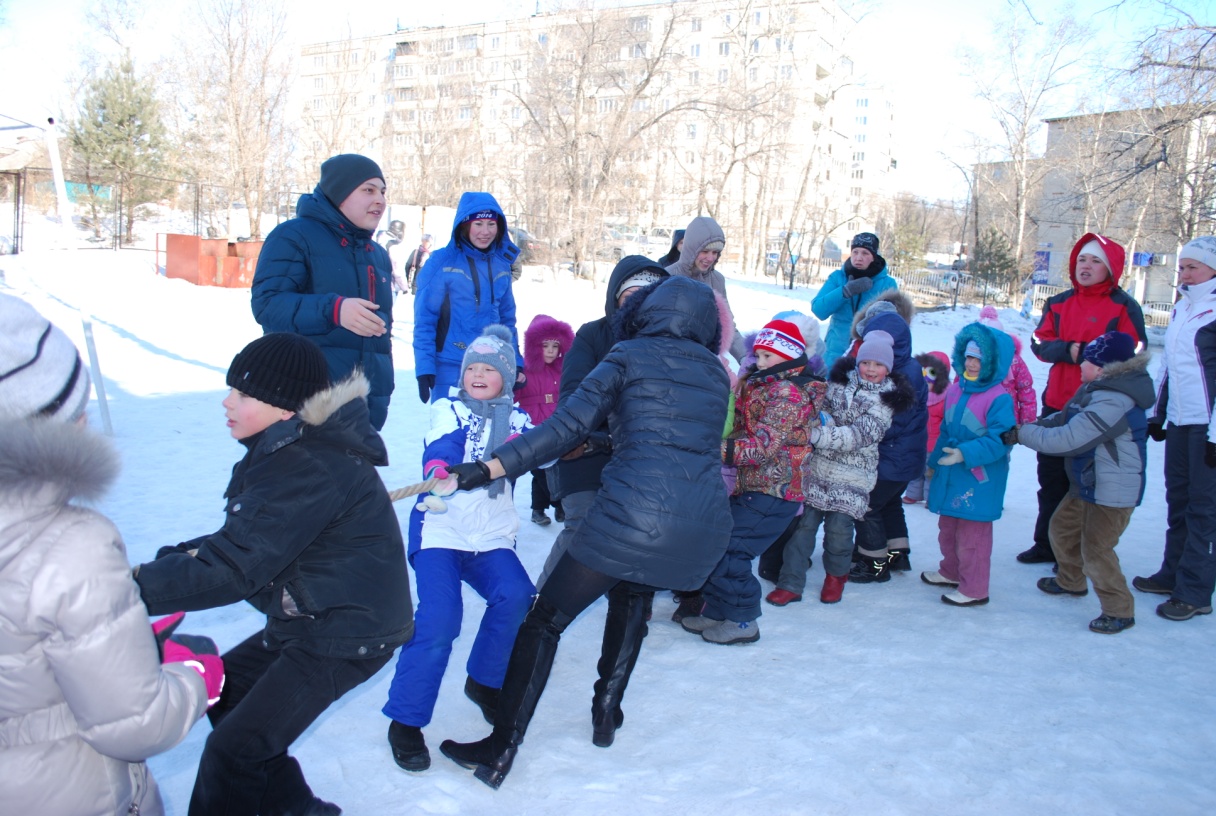 2. Работа в течение года предполагала  комплексные действия. Максимальный эффект достигался за счет совмещения спортивных мероприятий, агитации и конкурса агитбригад, проведение социальных акций, вовлечение в проведение мероприятий подростков из асоциальных семей, а также  состоящих на учете в ОВД, внедрения элементов ЗОЖ в повседневную школьную жизнь. В частности:На уроках регулярно проводились физкультурные пятиминутки.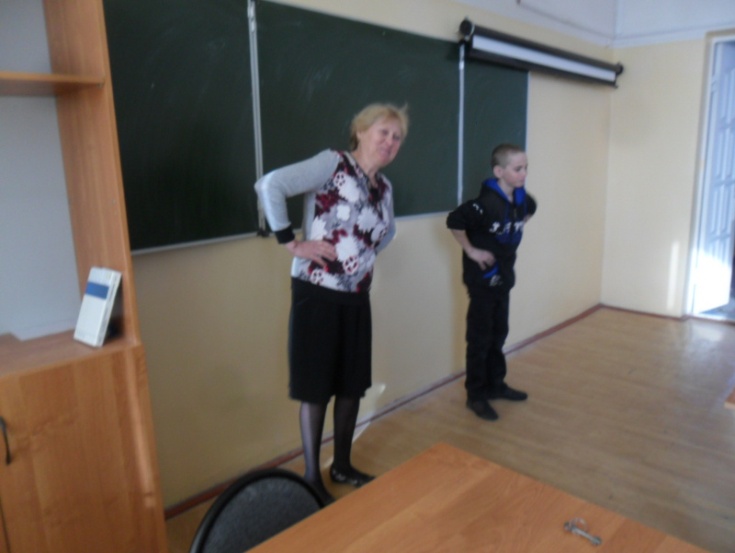 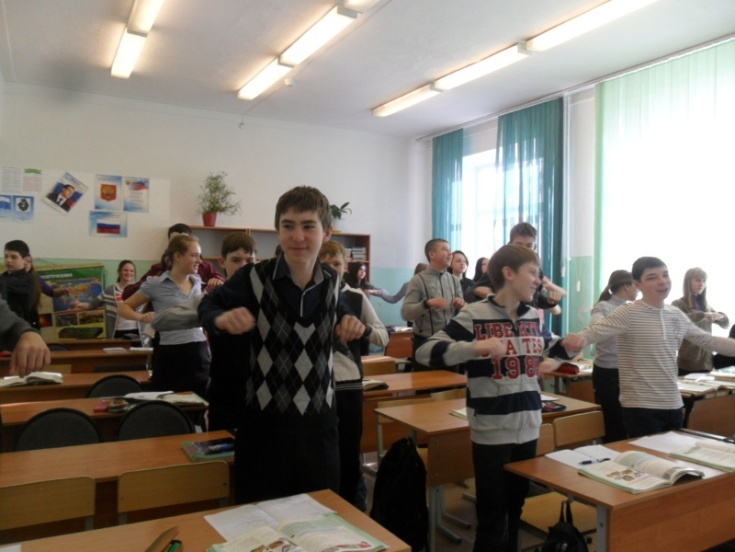 Регулярно помимо уроков физкультуры проводились спортивные мероприятия игровой направленности, для создания повышенной мотивировки к занятию спортом и вовлечения, как можно большего числа участников. 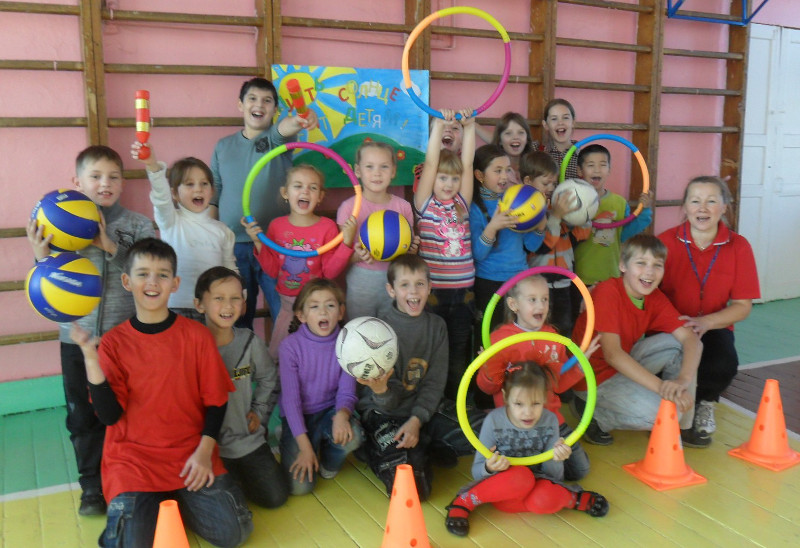 В ходе реализации проекта проводилось множествоклассных часов и пятиминуток по тематике здоровья, конкурсов рисунков, социальной рекламы, выступления агитбригад, творческие выступления по теме. 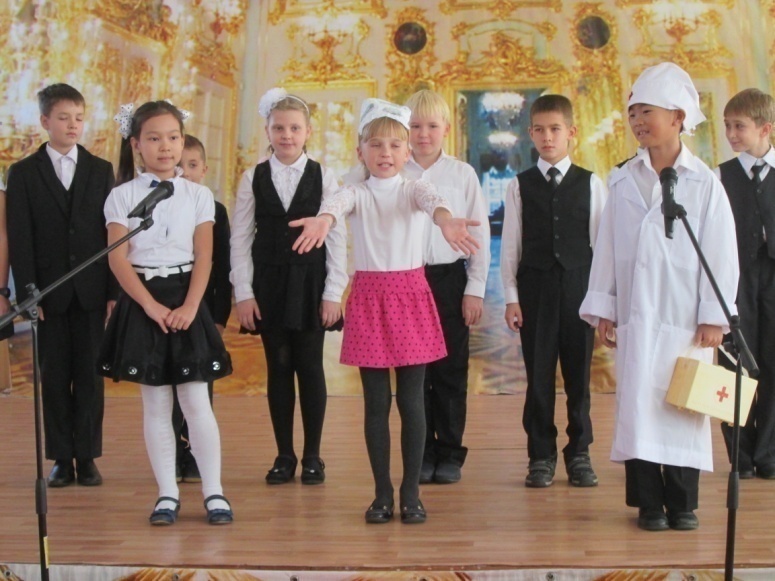 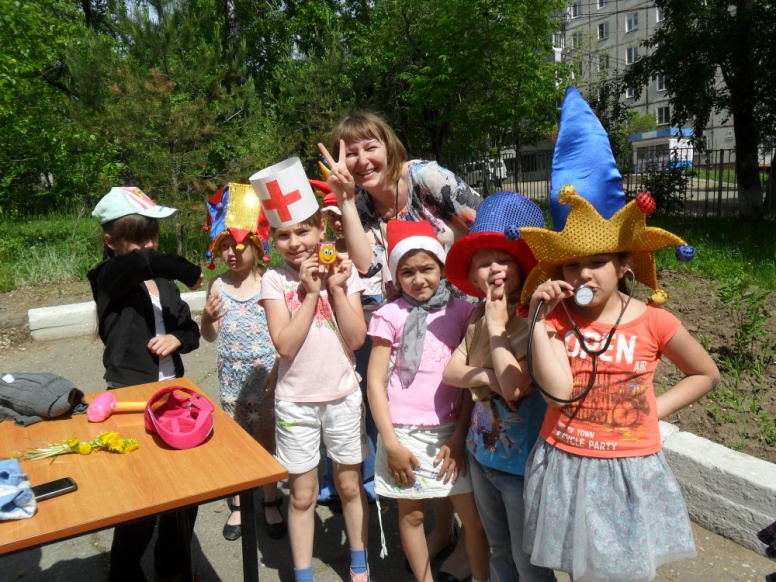 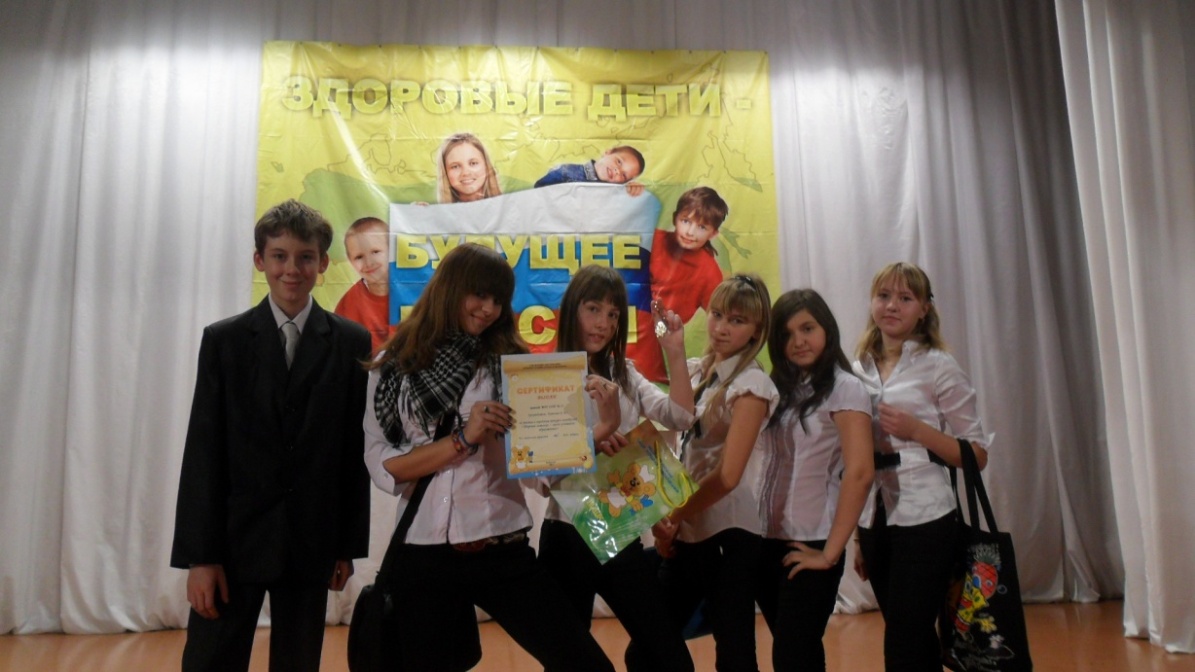 Проведение социальных акций делает учащихся субъектом пропаганды здорового образа жизни, антитабачного и антиалкогольного поведения, формирует активную жизненную позицию ученика и вовлекает его в социальную жизнь местного сообщества.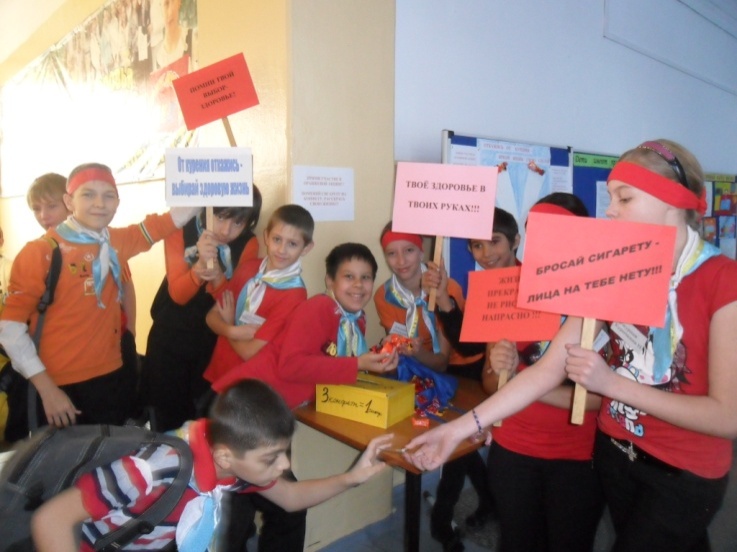 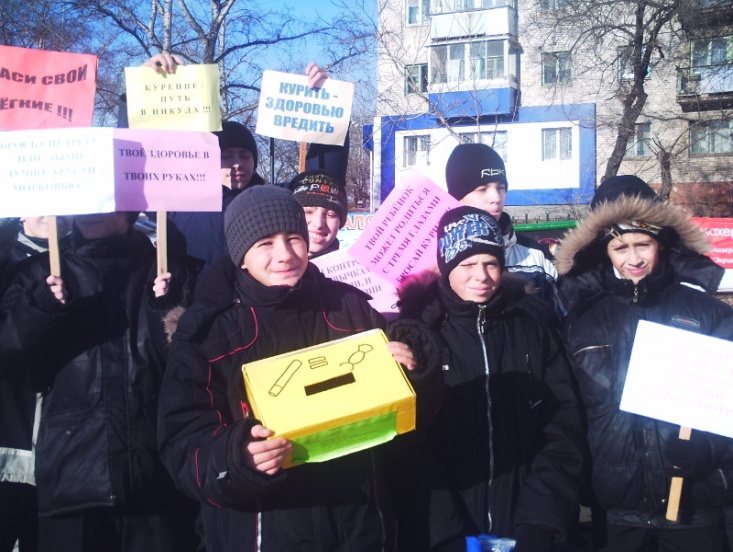 3. Завершается проект «Здоровое поколение» проведением большого спортивного праздника во дворе школы. К участию в мероприятии массово привлекаются родители учеников, в том числе из асоциальных, неполных. Малоимущих семей. Это позволяет вовлекать в ЗОЖ большее число родителей, с которыми школа проводит профилактическую работу по оздоровлению обстановки в семьях. В ходе праздника для родителей организуются отдельные соревнования, участие в них на глазах у детей стимулирует учащихся к занятию спортом. На празднике проводится массовый забег на 1 км, в нем принимают участие все пришедшие на праздник. Из 12 подростков, состоящих на внутришкольном учете, все принимают участие в соревнованиях. Такое яркое и насыщенное завершение проекта способствует созданию стойкого эмоционального эффекта и закрепляет результаты приобщения учеников, их родителей и педагогов школы к здоровому образу жизни.